Publicado en   el 04/06/2014 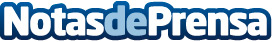 Equivalenza llega a Bélgica y HolandaDatos de contacto:Nota de prensa publicada en: https://www.notasdeprensa.es/equivalenza-llega-a-belgica-y-holanda Categorias: Franquicias http://www.notasdeprensa.es